О Перечне мест массового пребывания людей в Алексеевском муниципальном районеВ целях обеспечения общественной безопасности, защиты населения от террористических актов, охраны объектов с массовым пребыванием людей и в соответствии с постановлениями Правительства Российской Федерации от 25.03.2015 № 272 «Об утверждении требований к антитеррористической защищенности мест массового пребывания людей и объектов (территорий), подлежащих обязательной охране войсками национальной гвардии Российской Федерации, и форм паспортов безопасности таких мест и объектов (территорий)»,  от 07.10.2017 № 1235 «Об утверждении требований к антитеррористической защищенности объектов (территорий) Министерства образования и науки Российской Федерации и объектов (территорий), относящихся к сфере деятельности Министерства образования и науки Российской Федерации, и формы паспорта безопасности этих объектов (территорий)», от 19.10.2017 № 1273 «Об утверждении требований к антитеррористической защищенности торговых объектов (территорий) и формы паспорта безопасности торгового объекта (территории)», от 13.01.2017 № 8  «Об утверждении требований к антитеррористической защищенности объектов (территорий) Министерства здравоохранения Российской Федерации и объектов (территорий), относящихся к сфере деятельности Министерства здравоохранения Российской Федерации, и формы паспорта безопасности этих объектов (территорий)», от 06.03.2015   № 202 «Об утверждении требований к антитеррористической защищенности объектов спорта и формы паспорта безопасности объектов спорта», от 13.07.2017 № 836 «Об утверждении требований к антитеррористической защищенности объектов (территорий) Министерства сельского хозяйства Российской Федерации и объектов (территорий), относящихся к сфере деятельности Министерства сельского хозяйства Российской Федерации, и формы паспорта безопасности этих объектов (территорий)», письма Кабинета Министров Республики Татарстан от 05.10.2017 № 20-54/12715 «Об актуализации перечня мест массового пребывания людей»:постановляю:1. Утвердить Перечень объектов с массовым пребыванием людей (Приложение № 1, 2, 3, 4, 5, 6).2.Признать утратившим силу постановление Исполнительного комитета Алексеевского муниципального района от 21.03.2018 № 62 «О Перечне мест массового пребывания людей в Алексеевском муниципальном районе».  	3. Контроль за исполнением настоящего постановления оставляю за собой.Руководитель Исполнительного комитета						                 С.А. ДемидовПриложение № 1к постановлению Исполнительного комитетаАлексеевского муниципального районаот__27.07.2018____ №__216___Перечень № 272  объектов с массовым пребыванием людей   в Алексеевском муниципальном районеПриложение № 2								к постановлению								Исполнительного комитета								Алексеевского муниципального района								от_27.07.2018__    №_216___Перечень № 1235объектов с массовым пребыванием людей в Алексеевском муниципальном районе Приложение № 3к постановлению Исполнительного комитетаАлексеевского муниципального районаот__27.07.2018__ №__216___Перечень № 1273  объектов с массовым пребыванием людей   в Алексеевском муниципальном районеПриложение № 4к постановлению Исполнительного комитетаАлексеевского муниципального районаот__27.07.2018____ №__216___Перечень № 8  объектов с массовым пребыванием людей   в Алексеевском муниципальном районеПриложение № 5к постановлению Исполнительного комитетаАлексеевского муниципального районаот__27.07.2018___ №__216___Перечень № 202  объектов с массовым пребыванием людей   в Алексеевском муниципальном районеПриложение № 6к постановлению Исполнительного комитетаАлексеевского муниципального районаот__27.07.2018__ №__216___Перечень № 836  объектов с массовым пребыванием людей   в Алексеевском муниципальном районеИСПОЛНИТЕЛЬНЫЙ КОМИТЕТАЛЕКСЕЕВСКОГО МУНИЦИПАЛЬНОГО РАЙОНАРЕСПУБЛИКИ ТАТАРСТАН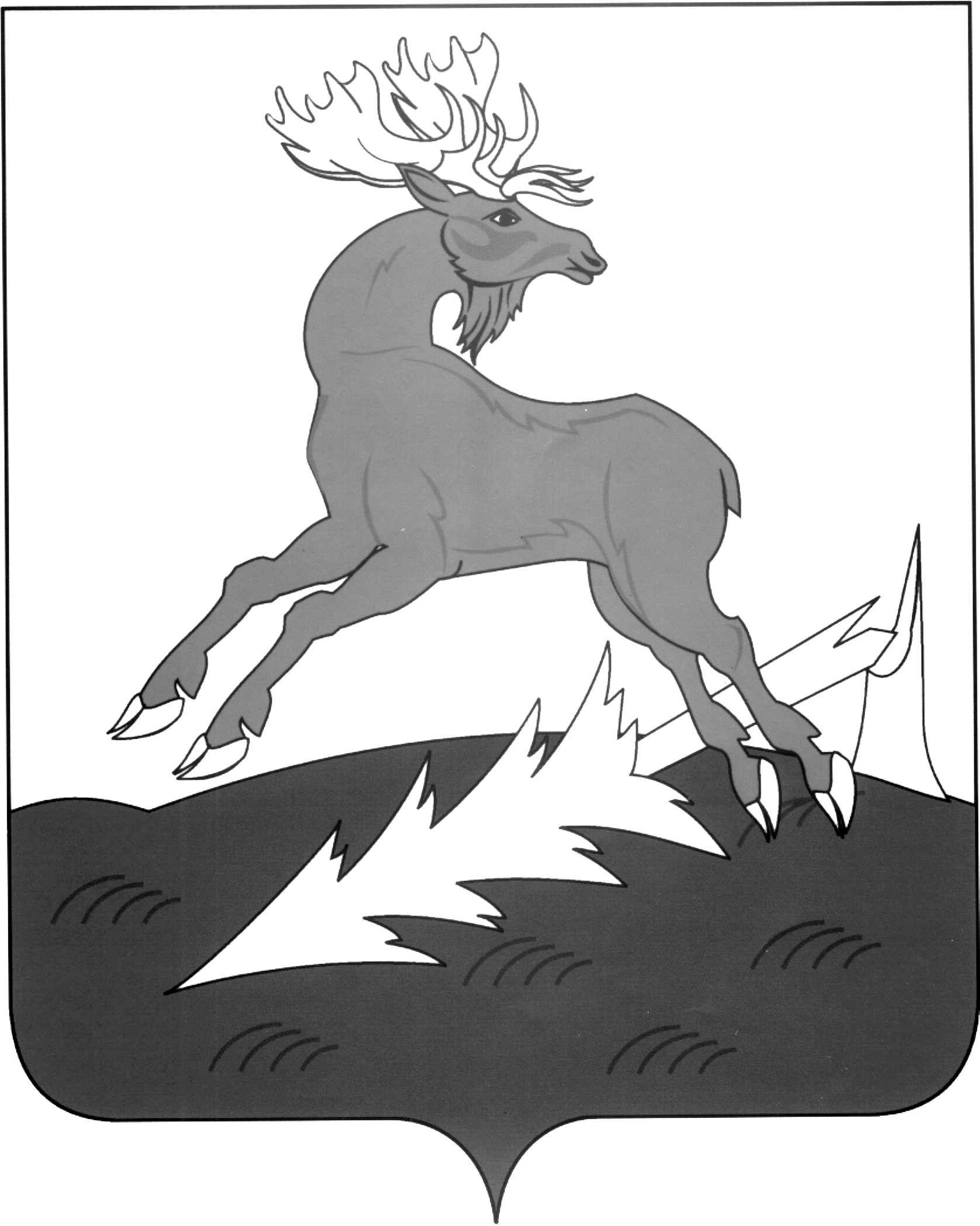 АЛЕКСЕЕВСКМУНИЦИПАЛЬ РАЙОНЫНЫҢ      БАШКАРМА КОМИТЕТЫТАТАРСТАН РЕСПУБЛИКАСЫ            ПОСТАНОВЛЕНИЕ                        ___27.07.2018_______п.г.т.Алексеевское                     КАРАР№ __216______№№ п/пНаименование объектаМесто расположенияКатего-рия 1.Храм Вознесения Христова422900, пгт.Алексеевское, Соборная площадь, 122.Соборная Мечеть422900, пгт. Алексеевское,ул. Пушкина, 43№№ п/пНаименование объектаМесто расположенияКатегория1.МБОУ Алексеевская средняя общеобразовательная школа № 1422900, п.г.т.Алексеевское, ул. Некрасова, 3812.МБОУ «Алексеевская средняя общеобразовательная школа № 2 с углубленным изучением отдельных предметов» Алексеевского муниципального района Республики Татарстан422900, п.г.т.Алексеевское,ул. Гоголя, 2413.МБОУ Алексеевская средняя общеобразовательная школа № 3 им Г.С. Боровикова422900, п.г.т. Алексеевское, ул. Гагарина, 2024.МБОУ Алексеевская начальная школа -детский сад № 4422900, п.г.т. Алексеевское, ул. Дорожников, 1А35.МБОУ Билярская средняя общеобразовательная школа Алексеевского муниципального района Республики Татарстан422920, с. Билярск, ул. Ленина, 126.МБОУ Большеполянская основная общеобразовательная школа Алексеевского муниципального района Республики Татарстан  422914, с. Большие Полянки, ул.Центральная, 1637.МБОУ Большетиганская основная общеобразовательная школа Алексеевского муниципального района Республики Татарстан                                              422911, с. Большие Тиганы, ул. Абдуллы Баттала, 2138.МБОУ Ерыклинская основная общеобразовательная школа Алексеевского муниципального района Республики Татарстан   422928, с. Ерыкла, ул. Правонабережная, 15а39.МБОУ Краснобаранская основная общеобразовательная школа    Алексеевского муниципального района Республики Татарстан           422914, с. Красный Баран, ул. Центральная, 40310.МБОУ Куркульская средняя общеобразовательная школа    Алексеевского муниципального района Республики Татарстан  422910, с. Куркуль, ул. Школьная, 12311.МБОУ Лебединская основная общеобразовательная школа           Алексеевского муниципального района Республики Татарстан  422906, с. Лебедино, ул. Кооперативная, 5312.МБОУ Левашевская основная общеобразовательная школа   Алексеевского муниципального района Республики Татарстан  422907, с. Левашево, ул.Московская, 9313.МБОУ Мокрокурналинская средняя общеобразовательная школа       Алексеевского муниципального района Республики Татарстан                                 422917, с. Мокрые Курнали, ул. Школьная, 13314.МБОУ Родниковская средняя общеобразовательная школа   Алексеевского муниципального района Республики Татарстан  422911, с. Родники, ул. Центральная, 11315.МБОУ Ромодановская средняя общеобразовательная школа Алексеевского муниципального района Республики Татарстан  422909, с. Ромодан, ул. Молодежная, 21316.МБОУ Среднетиганская средняя общеобразовательная школа         Алексеевского муниципального района Республики Татарстан                                        422912, с. Средние Тиганы, ул. Школьная, 26317.МБОУ Степношенталинская основная общеобразовательная школа  Алексеевского муниципального района Республики Татарстан      422901, с. Степная Шентала, ул. Молодежная, 43318.МБОУ Чувашскомайнская основная общеобразовательная школа Алексеевского муниципального района Республики Татарстан                                               422922, с. Чувашская Майна, ул. Школьная, 7а319.МБОУ Сахаровская основная общеобразовательная школа Алексеевского муниципального района Республики Татарстан       422901, с. Сахаровка, ул.Мирная, 101320.МБОУ Шаминская основная общеобразовательная школа    Алексеевского муниципального района Республики Татарстан  422924, с. Шама, ул. Колхозная, 30321.МБОУ Ялкынская основная общеобразовательная школа  Алексеевского муниципального района Республики Татарстан  422908, с. Ялкино, ул. Гагарина, 40322.МБДОУ Алексеевский детский сад № 1 «Ромашка»             422900, пгт. Алексеевское, ул. Павелкина, 30223.МБДОУ Алексеевский детский сад  № 2 «Зайчик»     422900, пгт Алексеевское ул. Гоголя, 1 в324.МБДОУ Алексеевский детский сад № 3 «Петушок»             422900, пгт Алексеевское,ул.Калинина, 58225.МБДОУ Алексеевский детский сад № 4  «Березка»              422900, пгт Алексеевское, ул. Космонавтов, 22226.МБДОУ Алексеевский детский сад № 5 «Солнышко»         422900,  пгт Алексеевское,ул. Набережная, 6 «б»227.МБДОУ Алексеевский  детский сад  № 6 «Пчелка»422900, пгт Алексеевское,ул. Просторная 3228.МДОУ Билярский детский сад № 17 «Сказка»                   422920, с. Билярск, ул. Ленина, 1329.МДОУ Лебяженский детский сад №24 «Дюймовочка»422916, с. Лебяжье, ул.Гоголя, 14330.МБОУ ДОД «Алексеевская детская школа искусств»422900, п.г.т. Алексеевское,ул. Ленина, 33331.ГАОУСПО «Алексеевский аграрный колледж»422900, п.г.т. Алексеевское,ул. Северная, 8232.ГБУ МЦ «Сәләт» (ДОЛ «Дубок»)422920, н.п. Билярск3№№ п/пНаименование объектаМесто расположенияКатегория 1.Торговый дом «Асылбике»422900, пгт. Алексеевское,ул. Казакова, 1032.Торговый дом «Дулкын»422900, пгт. Алексеевское,ул. Казакова, 933.Торговый дом «Пятерочка +»422900, пгт. Алексеевское,ул. Павелкина, 2334.Рынок «Карусель»422900, пгт. Алексеевское,ул. Павелкина, 2335.Торговый дом «Асыл»422900, пгт. Алексеевское,ул. Куйбышева, 8336.ТК «Аляска»422900, пгт. Алексеевское,ул. Ленина37.ТК «Кызыл Яр» (Пятерочка)422900, пгт. Алексеевское,ул. Подлесная, 4838.ТК «Оазис»422900, пгт. Алексеевское,ул. Павелкина, 313№№ п/пНаименование объектаМесто расположенияКатегория            1.ГАУЗ «Алексеевская ЦРБ»422900, пгт Алексеевское, ул. Куйбышева, д.8522.Билярская врачебная амбулатория 422920, с. Билярск,ул. Урицкого, д. 13№№ п/пНаименование объектаМесто расположенияКатегория 1.Спортивный комплекс № 1422900, пгт Алексеевское, ул. Космонавтов, 1722.Спортивный комплекс № 2422900, пгт Алексеевское, ул. Космонавтов, 17а23.Зал борьбы422900 пгт. Алексеевское, ул. Северная д. 25. Кор. 2544.Лыжная база422900, пгт Алексеевское, ул. Кирпично-заводская, д.1445. Спортивный комплекс с. Билярск422920, с. Билярск, ул. Калинина, д. 446.Спортивный комплекс с. Нижние Тиганы422912, с. Нижние Тиганы, ул. Центральная, д. 384№№ п/пНаименование объектаМесто расположенияКатегория 1.ОАО «Татарстанские зерновые технологии» элеватор «Билярск»422920, с. Билярск22.ОАО «Татарстанские зерновые технологии» элеватор «Левашево»422907, с. Левашево2